الموافقة على ابتعاث عدد من المعيدين والمحاضرينوافق معالي مدير الجامعة على ابتعاث عدد (7) من المحاضرين لعدة دول منها أمريكا وبريطانيا واستراليا وإيطاليا وذلك لدراسة الدكتوراة في تخصصات مختلفة ، كما وافق سعادته على ترقية عدد (4) من المبتعثين من مرحلة اللغة إلى مرحلة الماجستير ، وتمت الموافقة على ابتعاث (3) من المعيدات لدراسة الماجستير بجامعة الملك سعود ،وجامعة الملك عبدالعزيز ،وجامعة الإمام محمد بن سعودالاسلامية ، والموافقة على إبتعاث عدد (2) من المعيدين لدراسة اللغة ببريطانيا، وجاء ذلك بناء على توصيات لجنة الإبتعاث والتدريب التابعة لوكالة الجامعة للدراسات العليا والبحث العلمي خلال جلساتها الخمس المنعقدة خلال العام الجامعي 1435/1436هـ، هذا وقد أوضح سعادة وكيل الجامعة للدراسات العليا والبحث العلمي أهمية الإستمرار على مواكبة نهج التميز الذى تسير عليه الجامعة مع مضاعفة الجهد والسرعة في إنجاز إجراءات أبناء الجامعة من المبتعثين والمبتعثات.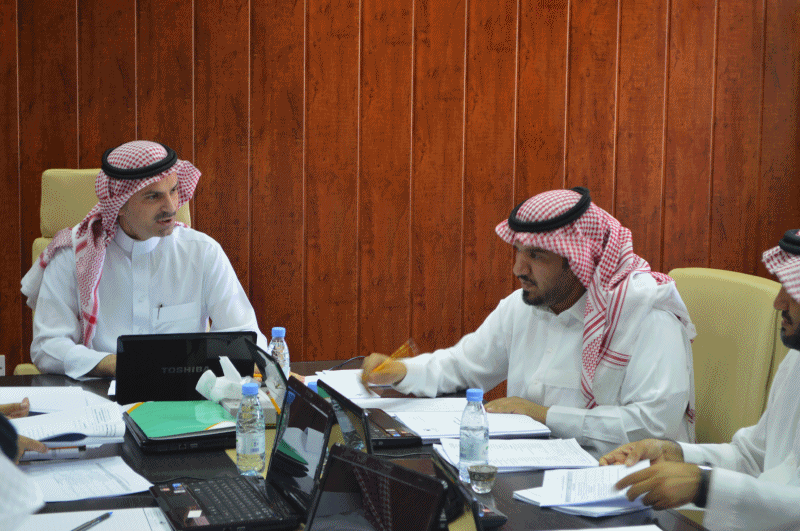 